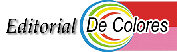 MÉTODO-2-Amar, valorar, saborear la vidaEduardo Bonnín En la vida debemos buscar: lo simple, que no debe confundirse con lo fácil. Lo concreto, que no debe confundirse con lo inmediato. Lo posible, que no debe confundirse con lo gratuito.Amar la vida porque es un Don           SENTIDOValorar la vida                                   VALORSaborear la vida                                 SABOR